ПОЛОЖЕНИЕ О ПРОВЕДЕНИИ МЕТАПРЕДМЕТНЫХ НЕДЕЛЬ1. Общие положения1.1. Метапредметные недели ежегодно проводятся методическими объединениями (предметными кафедрами/творческими объединениями) с целью повышения качества образовательных результатов обучающихся, формируемых в контексте реализации федеральных государственных образовательных стандартов (ФГОС-2021) общего образования, – универсальных учебных действий обучающихся, целостного мировоззрения через создание единой картины мира и т. д., а также для повышения уровня профессиональной компетентности учителей в рамках планирования методической и  инновационной деятельности по внедрению ФГОС общего образования.1.2. Положение о проведении метапредметных недель в образовательной организации разработано в соответствии со следующими нормативными правовыми документами:ФГОС начального общего образования, утвержденный приказом Минпросвещения РФ  от 31.05.2021 № 286;ФГОС основного общего образования, утвержденный приказом Минпросвещения  РФ от 31.05.2021 № 287;ФГОС среднего общего образования, утвержденный приказом Минпросвещения РФ от 17.05.2012 № 413, 12.08.2022 № 7321.3. Задачи метапредметной недели:вовлечь обучающихся в самостоятельную метапредметную деятельность, повысить их интерес к изучаемым учебным дисциплинам;выявить обучающихся с творческими способностями, стремлением к углубленному изучению учебных предметов;организовать коллективное взаимодействие, способствующее развитию навыков конструктивного бесконфликтного общения обучающихся разных возрастов;совершенствовать профессиональное мастерство педагогов через подготовку, организацию и проведение открытых уроков и внеклассных мероприятий;сформировать банк педагогических технологий для развития обучающихся в области науки, техники, художественного творчества, реализуемых в контексте введения ФГОС общего образования;привлечь обучающихся к разработке, организации и проведению мероприятий и учебных занятий.2. Организация и порядок проведения метапредметной недели2.1. Руководители методических объединений (предметных кафедр/ творческого объединения) разрабатывают план-график метапредметной недели (приложение).2.2. Тематика метапредметной недели и график ее проведения определяются на заседании
 методических объединений (предметных кафедр), утверждаются руководителем образовательной организации.2.3. Все мероприятия должны соответствовать целям и тематике метапредметной недели.2.4. Организатором метапредметной недели является творческая группа учителей.2.5. Участниками метапредметной недели являются:учителя, преподающие предмет или группу предметов образовательной области, по которым проводится метапредметная неделя;обучающиеся, изучающие предмет или образовательную область, по которым проводится метапредметная неделя;родители (законные представители) обучающихся.2.6. В рамках метапредметной недели могут проводиться мероприятия, объединенные общей  метапредметной темой:учебные занятия и внеурочная деятельность по предмету;внеклассные мероприятия в параллели учебных классов и между параллелями;общешкольные мероприятия;коллективные творческие дела;другие формы образовательной деятельности.2.7. При составлении плана метапредметной недели учитывается классификация универсальных учебных действий и разнообразные формы проведения учебных занятий и мероприятий.2.8. Мероприятия проводятся в соответствии с графиком мероприятий с указанием даты, времени и ответственного, утвержденным руководителем образовательной организации.2.9. Каждому учителю-предметнику необходимо провести не менее одного учебного занятия  (мероприятия) в рамках метапредметной недели.2.10. Проведение метапредметной недели должно сопровождаться наглядной информацией, которая может располагаться на информационных стендах образовательной организации, официальном сайте, социальных сетях.2.11. По окончании метапредметной недели проводится рефлексия среди участников для определения лучших мероприятий. На заседаниях методических объединений (предметных кафедр/творческих объединений) проводится анализ мероприятий, организованных в ходе метапредметной недели.2.12. По итогам метапредметной недели руководители методических объединений (предметных кафедр/творческого объединения) представляют заместителю руководителя следующие документы: планы или сценарии открытых мероприятий; аналитический отчет о проведении мониторинга образовательных результатов обучающихся, участвовавших в метапредметной неделе.2.13. Результаты метапредметной недели служат основанием для оценивания достижений
 метапредметных планируемых результатов освоения основной образовательной программы.ПриложениеПримерный план проведения предметной неделиМуниципальное бюджетное общеобразовательное учреждение «Средняя общеобразовательная школа № 53 с углубленным изучением отдельных предметов»(МБОУ «СОШ №53»)Муниципальное бюджетное общеобразовательное учреждение «Средняя общеобразовательная школа № 53 с углубленным изучением отдельных предметов»(МБОУ «СОШ №53»)Муниципальное бюджетное общеобразовательное учреждение «Средняя общеобразовательная школа № 53 с углубленным изучением отдельных предметов»(МБОУ «СОШ №53»)Муниципальное бюджетное общеобразовательное учреждение «Средняя общеобразовательная школа № 53 с углубленным изучением отдельных предметов»(МБОУ «СОШ №53»)СОГЛАСОВАНОУТВЕРЖДЕНОУТВЕРЖДЕНОПедагогическим советомМБОУ «СОШ №53»(протокол №10 от  19.07.2023    )Директор МБОУ «СОШ №53» 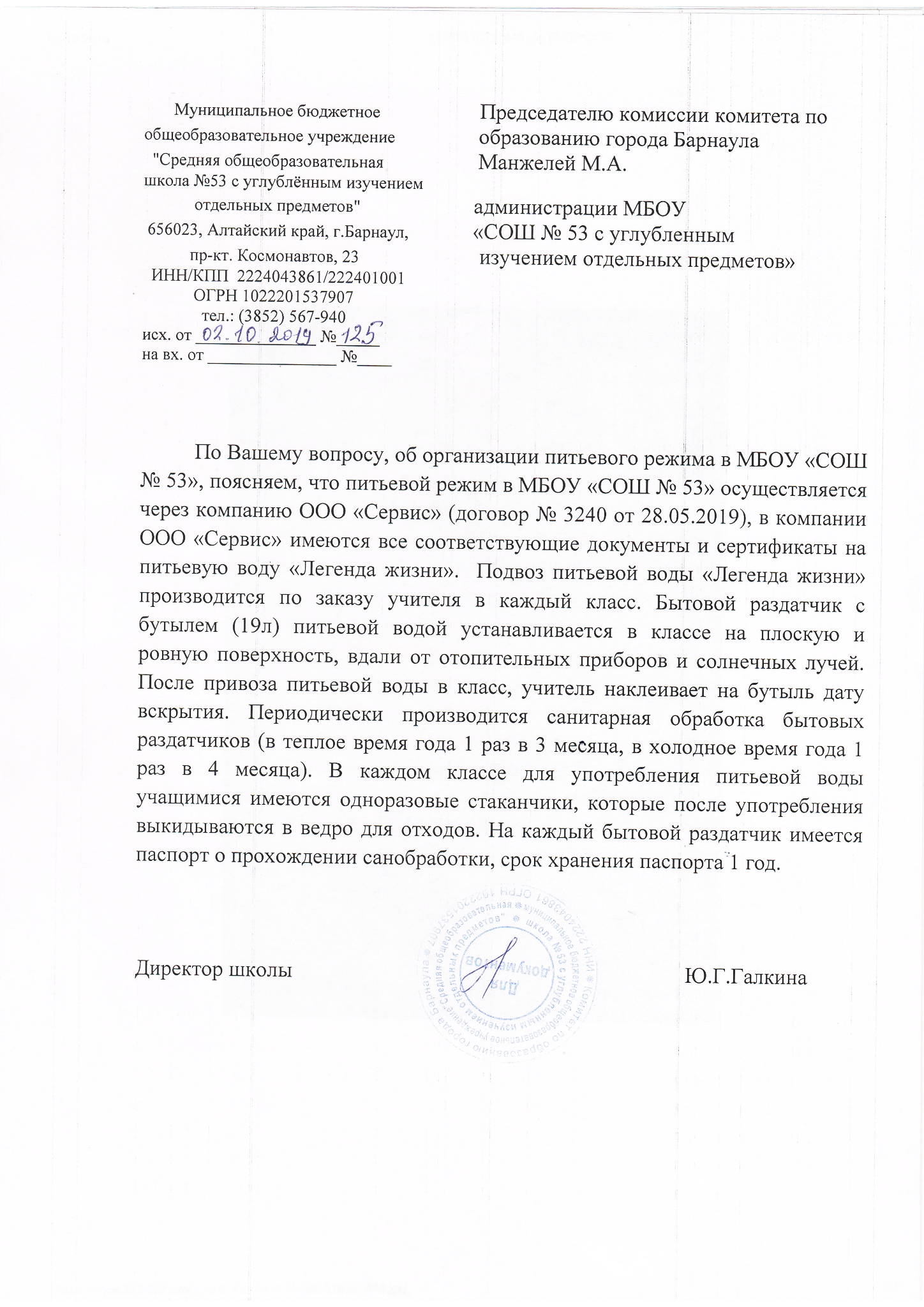                           Ю.Г. ГалкинаПриказ № 256р      от07.08.2023Педагогическим советомМБОУ «СОШ №53»(протокол №10 от  19.07.2023    )Директор МБОУ «СОШ №53»                           Ю.Г. ГалкинаПриказ № 256р      от07.08.2023Педагогическим советомМБОУ «СОШ №53»(протокол №10 от  19.07.2023    )Директор МБОУ «СОШ №53»                           Ю.Г. ГалкинаПриказ № 256р      от07.08.2023СОГЛАСОВАНОСоветом старшеклассниковМБОУ «СОШ №53»(протокол №5 от   19.07.2023 )№Этап реализацииДеятельностьОтветственные1ОрганизационныйСоздание творческой группы поподготовке метапредметной неделиЗаместительруководителя 2ОрганизационныйФормулирование целей, задач, тематикиметапредметной неделиРуководителиметодическихобъединений,предметных кафедрТО3ПодготовительныйРазработка проекта приказа о проведении метапредметной неделиЗаместительруководителя4ПодготовительныйРазработка плана метапредметнойнеделиРуководительтворческой группы5ПодготовительныйРаспределение обязанностей между участниками метапредметной неделиРуководительтворческой группы6СодержательныйПодготовка мероприятий в рамкахпредметной неделиПедагогическиеработники7СодержательныйПрезентация результатовметапредметной недели (выставки,публикации)Педагогическиеработники8РефлексивныйПодведение итогов работы. Поощрениеактивных участников неделиЗаместительруководителя 9РефлексивныйАнализ результатов на заседаниях методических объединений, предметных кафедр, ТОРуководители методических объединений, предметных кафедр, ТО